5.4 p. 318 #8-21, 24-26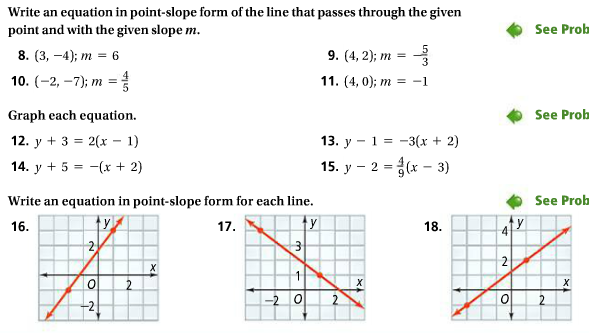 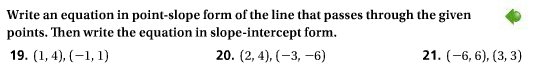 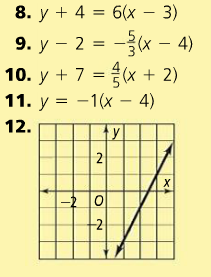 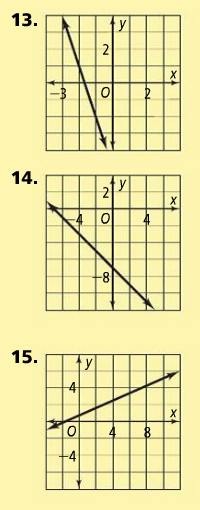 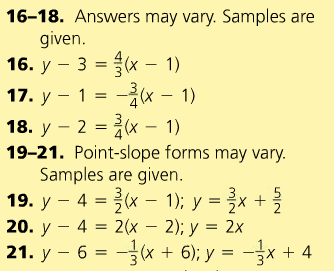 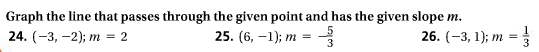 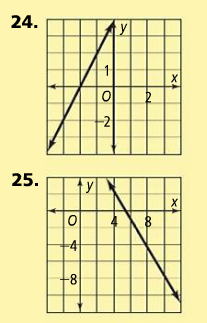 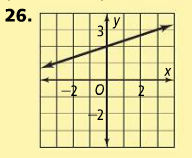 